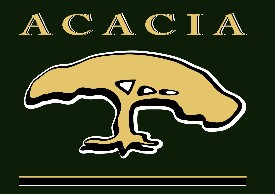 Landscape ArchitectAcacia Landscape Inc., an award-winning landscape company, based in Victoria, is seeking a mid-career to senior landscape architect. We are seeking a creative, self-directed individual interested in assuming this role, in addition to assuming a role as a project manager.QualificationsA post-secondary degree with a specialization in landscape architectureMembership or eligibility for membership in the BC Society of Landscape ArchitectsA minimum of five years of experience in landscape design and project managementRequired Knowledge, Skills and AbilitiesProficient with AutoCad, Vectorworks, Adobe Creative Suite, Sketch Up, and Structure StudiosAbove average knowledge of landscape construction methods and materialsExperience in developing budgets and estimating time and material requirementsExperience in dealing with requests for proposals and contract executionExcellent interpersonal, written and verbal communication skillsCompetent in preparing and presenting visual concept plans using software such as Word, Excel and PowerPointAdvanced technical and graphic skillsProject and construction management experienceKnowledge of integrated rainwater management and green infrastructure would be an assetWork environmentThe company offers an interesting work environment with plenty of growth potential.  It offers a competitive base salary and an extended health plan.  If you meet the above criteria and are interested in hearing more about the position described, please submit your resume and portfolio to: hr@acaciavictoria.com